Supplementary Material1	Supplementary TablesSupplementary Table 1. Overview of the seabird census result from the two cruises headed in March and September 2017 on Huon and Surprise islets.Supplementary Table 2. Mean δ15N (‰) values ± s.d, mean δ13C (‰) values ± s.d, and number of sample (N) of dried guano samples per species and sites.Supplementary Table 3. Mean NOx concentrations (µM) values ± s.d and number of sample (N) for each site and seasons, and at each transect locations. Supplementary Table 4. Results of model selections as ANOVA tables and validation metrics corresponding to isotope values of coral tissues and zooxanthellae, macroalgae and POM samples. Supplementary Table 5. Mean δ15N (‰) values ± s.d and number of sample (N) for each site and seasons, and at each transect locations. Supplementary Table 6. Mean δ13C (‰) values ± s.d number of sample (N) for each site and seasons, and at each transect locations. 2	Supplementary figuresSupplementary Figure 1. Mean monthly precipitation from the Global Precipitation Climatology Center and monthly averaged sea surface temperature (SST) calculated from the data collected by the Aqua-MODIS instrument, for one station located in the d’Entrecasteaux reefs during the year 2017 (Brown and Minnett 1999, Schneider et al., 2020). 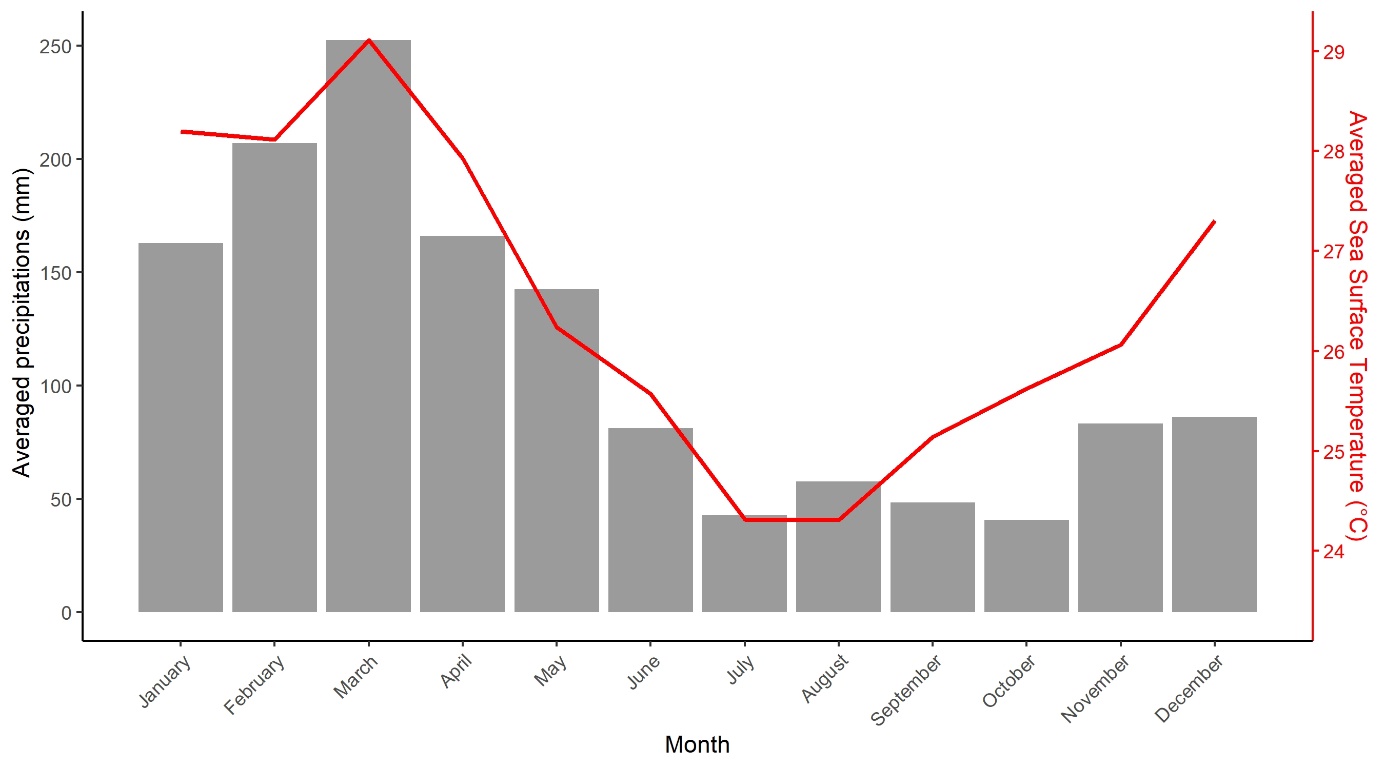 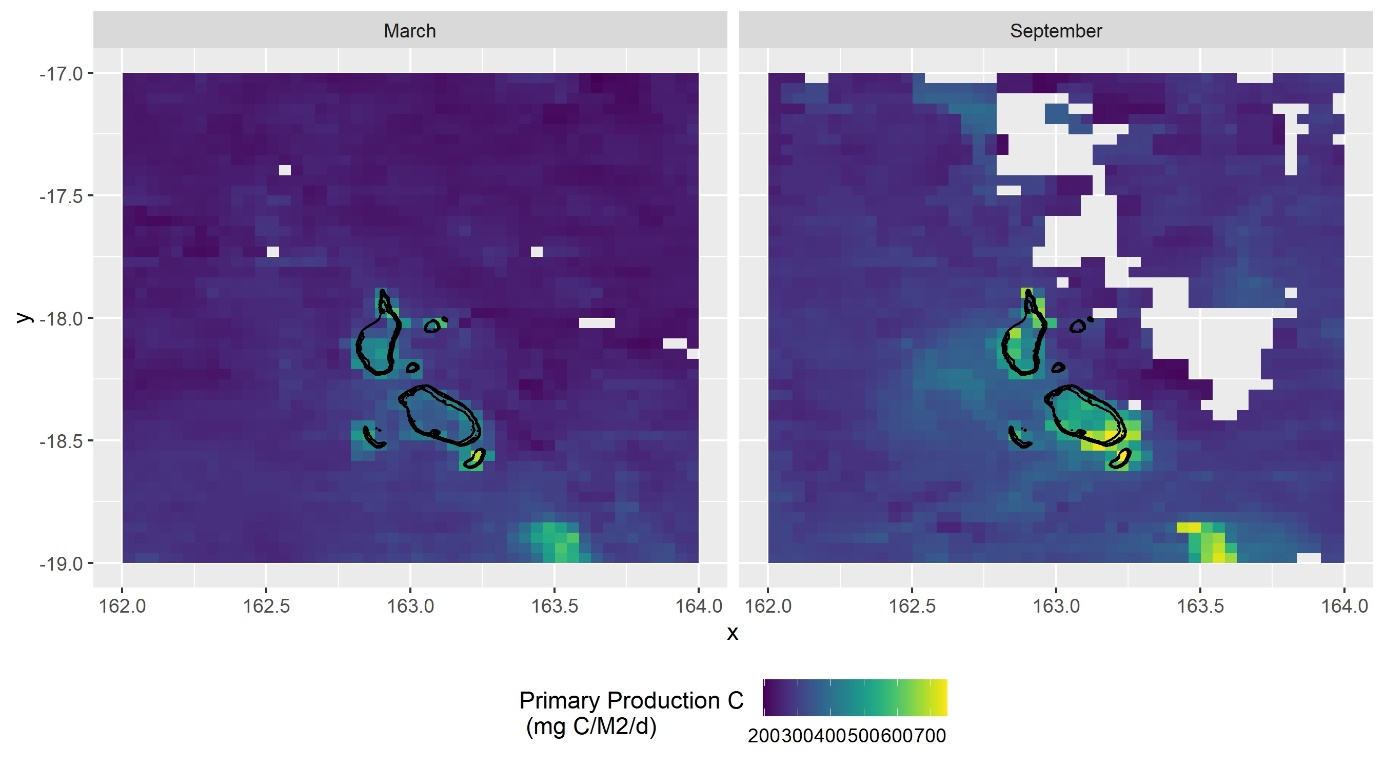 Supplementary Figure 2. Monthly averaged primary production in the d’Entrecasteaux reefs in March and September 2017 (Aqua-Modis, Chu et al., 2018). HuonHuonSurpriseSurpriseTotal countTotal countMarchSeptemberMarchSeptemberAnousminutus5699492Anousstolidus2820167426104Fregatasp33904759Gygisalba1Onychoprionfuscatus34Phaetonlepturus2Phaetonrubicauda3Sternabergii1612Sternasumatrana5690Sternulanereis1Suladactylara7045578415Sulaleucogaster84227021555Sulasula449814095Total36084582578228630SiteSpeciesSpeciesδ15Nguano ± s.dNSurpriseSurpriseblack noddyAnous minutus8.19 ± 1.046brown noddyAnous stolidus6.81 ± 1.336frigatebirdFregata sp.8.52 ± 0.855masked boobySula dactylatra7.95 ± 1.315red-footed boobySula sula7.61 ± 1.325HuonHuonbrown noddyAnous stolidus9.17 ± 0.484masked boobySula dactylatra8.03 ± 1.495brown boobySula leucogaster7.91 ± 1.575Mean [Nox] (µM) ± s.d. (N)Mean [Nox] (µM) ± s.d. (N)Mean [Nox] (µM) ± s.d. (N)Mean [Nox] (µM) ± s.d. (N)Mean [Nox] (µM) ± s.d. (N)25m50m100m400mControlHuonMarch1.7 ± 0.05 (2)1.4 ± 0.07 (2)1.0 ± 0.05 (2)0.2 ± 0.11 (2)0.4 ± 0.02 (2)September7.3 ± 0.35 (3)1.7 ± 0.03 (3)1.2 ± 0.07 (3)0.1 ± 0.03 (3)0.2 ± 0.03 (3)SurpriseMarch0.7 ± 0.02 (2)0.5 ± 0.03 (2)0.3 ± 0.01 (2)0.1 ± 0.02 (2)0.5 ± 0.12 (2)September1.4 ± 0.02 (3)0.5 ± 0.02 (3)0.5 ± 0.01 (3)0.3 ± 0.03 (3)0.1 ± 0.03 (3)δ15N Tissuesδ15N Tissuesδ15N Tissuesδ15N Tissuesδ15N Zoox.δ15N Zoox.δ15N Zoox.δ15N Zoox.δ15N Macroalgaeδ15N Macroalgaeδ15N Macroalgaeδ15N Macroalgaeδ15N POMδ15N POMδ15N POMδ15N POM[] NOx[] NOx[] NOx[] NOxModels slected structuredfSum. Sq.Fp_valuedfSum. Sq.Fp_valuedfSum. Sq.Fp_valuedfSum. Sq.Fp_valuedfSum. Sq.Fp_valueTransect42.27134.4<0.0014132.3496.87<0.001413.168234.19<0.001433.8011.65<0.001454.891393.7<0.001Site10.037.850.007112.8537.63<0.00110.0842.980.0313.965.450.0415.39547.6<0.001Season10.0614.22<0.001126.9078.78<0.00110.6255.32<0.001----115.981623.2<0.001Transect:Season40.137.55<0.00143.232.370.0640.5910.12<0.001----418.84478.2<0.001Transect:Site20.1213.84<0.00122.463.5980.0344.5878.71<0.001----426.57674.7<0.001Site:Season10.023.640.06----10.000.020.89----13.26331.1<0.001Transect:Site:Season--------40.7613.08<0.001----411.14283.0<0.001Residuals670.286823.22370.54107.26--300.30Models Validation MetricsTest StatisticTest StatisticTest Statisticp_valueTest StatisticTest StatisticTest Statisticp_valueTest StatisticTest StatisticTest Statisticp_valueTest StatisticTest StatisticTest Statisticp_valueTest StatisticTest StatisticTest Statisticp_valueDurbin-Watson (D-W)2.412.412.410.522.542.542.540.282.292.292.290.6341.581.581.580.133.023.023.020.218ShapiroWilk (W)0.990.990.990.710.990.990.990.740.950.950.950.010.960.960.960.680.960.960.960.12Bartlett (K2) or Levene (F)7.947.947.940.5419.9419.9419.940.171.281.281.280.251.471.471.470.8329.0029.0029.000.07Adjusted R20.910.910.910.880.880.880.960.960.960.760.760.760.990.990.99Mean δ15N (‰) ± s.d. (N)Mean δ15N (‰) ± s.d. (N)Mean δ15N (‰) ± s.d. (N)Mean δ15N (‰) ± s.d. (N)Mean δ15N (‰) ± s.d. (N)25m50m100m400mReferenceHuonMacroalgaeMacroalgaeMarch6.2 ± 0.2 (5)5.2 ± 0.3 (5)3.8 ± 0.2 (5)2.1 ± 0.4 (5)2.1 ± 0.2 (5)September8.2 (1)8.3 (1)6.0 (1)3.2 (1)3.0 (1)POMMarch5.4 (1) 5.4 (1) 3.8 (1) 1.9 ± 14.3 (1) Coral tissuesCoral tissuesMarch6.5 ± 0.3 (5)6.1 ± 0.3 (5)5.4 ± 0.8 (5)4.4 ± 0.2 (5)September6.4 ± 0.2 (5)6.2 ± 0.4 (5)4.8 ± 0.1 (6)4.8 ± 0.3 (5)Coral symbiontsCoral symbiontsMarch4.8 ± 0.8 (5)3.9 ± 0.6 (5)3.1 ± 0.7 (5)1.9 ± 0.6 (5)September6.1 ± 0.8 (5)4.4 ± 0.5 (5)3.8 ± 0.6 (6)3.2 ± 0.5 (5)SurpriseSurpriseMacroalgaeMacroalgaeMarch10.5 ± 2.2 (5)10.4 ± 2.4 (5)-0.3 ± 1 (5)1.7 ± 0.4 (5)2.1 ± 0.6 (5)September10.0 (1)11.4 (1)4.3 (1)0.8 (1)3.2 (1) POMMarch6.6 ± 0.7 (2)7.2 (1)  4.1 (1) 3.5 ± 0.9 (3)3.7 ± 0.5 (2)Coral tissuesCoral tissuesMarch7.4 ± 0.5 (5)6.6 ± 0.6 (5)5.6 ± 0.2 (5)5 ± 0.5 (5)September8.9 ± 0.7 (5)7.3 ± 0.3 (5)5.8 ± 0.3 (5)5.6 ± 0.4 (5)Coral symbiontsCoral symbiontsMarch6.1 ± 0.8 (5)5.4 ± 0.6 (5)4.3 ± 0.2 (5)3.3 ± 0.5 (5)September7.9 ± 0.2 (5)6.7 ± 0.7 (5)5.3 ± 0.6 (5)4.8 ± 0.5 (5)Mean δ13C (‰) ± s.d (N)Mean δ13C (‰) ± s.d (N)Mean δ13C (‰) ± s.d (N)Mean δ13C (‰) ± s.d (N)Mean δ13C (‰) ± s.d (N)25m50m100m400mReferenceHuonHuonMacroalgaeMacroalgaeMarchSeptemberPOMMarch-6.5 (1)-5.6 (1)-12.1 (1)-20.3 ± 0.5 (3)-14.7 (1)Coral tissuesCoral tissuesMarch-12.9 ± 0.5 (5)-13.8 ± 0.6 (5)-14.5 ± 0.3 (5)-15.6 ± 1.2 (5)September-13.1 ± 1.0 (5)-16.9 ± 4.9 (5)-15.6 ± 2.5 (6)-15.1 ± 1.3 (5)Coral symbiontsCoral symbiontsMarch-12.6 ± 1.0 (5)-14.0 ± 0.5 (5)-14.5 ± 0.2 (5)-15.4 ± 1.4 (5)September-10.9 ± 2.6 (5)-13.1 ± 1.4 (5)-14.2 ± 1.5 (6)-13.1 ± 1.8 (5)SurpriseSurpriseMacroalgaeMacroalgaeMarch-10.6 ± 1.9 (5)-10.6 ± 2.1 (5)-9.8 ± 0.8 (5)-7.0 ± 1.4 (5)-4.5 ± 1.6 (5)SeptemberPOMMarch-8.0 ± 4.0 (2)-16.4 (1)-17.1 (1)-16.9 ± 4.8 (3)-15.2 ± 4.3 (2)Coral tissuesCoral tissuesMarch-14.1 ± 0.4 (5)-14.4 ± 0.5 (5)-13.7 ± 0.4 (5)-15.2 ± 1.0 (5)September-14.3 ± 2.3 (2)-14.0 ± 2.4 (5)-12.6 ± 0.5 (4)-14.6 ± 0.9 (4)Coral symbiontsCoral symbiontsMarch-14.0 ± 0.5 (5)-14.4 ± 0.4 (5)-13.6 ± 0.5 (5)-15.0 ± 1.3 (5)September-13.9 ± 0.6 (5)-12.8 ± 1.5 (5)-13.1 ± 0.7 (5)-14.5 ± 1.0 (5)